ПРОТОКОЛ №заседания муниципальной антинаркотической комиссиив МО «Боханский район» Актовый зал районной администрации                                          п. Бохан10.30 ч.Председатель комиссии:РЕШИЛИ:1.  Главному  врачу  ОГБУЗ «Боханская  РБ» Доржеевой А. В.:1.1.Проводить  индивидуально- профилактическую  работу с лицами незаконно -  употребляющих   наркотические  средства. Информацию    о  принятых  мерах ежеквартально  в срок  до 5  числа  следующего за  отчетным  периодом  направлять в  АНК Боханского района. 1.2. Принять дополнительные меры,  направленные на повышение  качества  проведения  химико- токсилогических  исследований по установлению фактов опьянения психоактивными веществами, сокращение  сроков их проведения. Срок - до 1 июля 2016 года.2. Анализ  работы  наркопостов в ОУ МО «Боханский  район»  за 2015  год.РЕШИЛИ: 2.Информацию начальника управления образования (Мунхоевой Д.Ч.), директора МБОУ «Александровская СОШ» (Глушакова Т.В,)., директора  МБОУ «Дундайская  СОШ» (Богдановой Е.В.) принять к сведению.2.1.Начальнику Управления  образования (Мунхоева Д.Ч.) продолжить  системную комплексную работу по профилактике социально-негативных явлений в образовательных  учреждениях МО «Боханский район» .2.2. Осуществлять контроль за ведением документации в образовательных учреждениях МО «Боханский район»  по линии деятельности наркопостов. Срок – в течение 2016 года.2.3.Взязь под особый контроль  деятельность наркологических  постов  (постов Здоровье +) в образовательных учреждениях МО «Боханский район», в которых отмечено  снижение  эффективности профилактической работы.Срок  - до 30 мая 2016 года.2.4.Направить заявку в ГБОУ «Центр профилактики, реабилитации и коррекции» для подготовки педагогических кадров по профилактическим программам. Срок до 20 февраля 2016 года.3.О результатах работы сотрудников полиции по выявлению и пресечению административных правонарушений, предусмотренных статьями 6.8, 6.9, частью 3 статьи 20.20. КоАП РФ. Об эффективности наложения штрафов по административным правонарушениям, с учётом уплаты наложенных штрафов. РЕШИЛИ:3. Информацию заместителя  начальника – начальника  полиции МО МВД России «Боханский» подполковника (Башкатова Д.В.) принять к сведению.3.1. Организовать и провести комплекс дополнительных  оперативно- розыскных мероприятий в молодежной среде ( в развлекательных  заведениях, а также в образовательных  организациях) с целью  выявления  фактов  сбыта  наркотических средств, в том числе синтетического  происхождения.	Срок – в течение  2016 года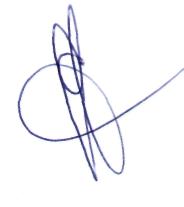 23  декабря  2015 гСередкин Сергей АлександровичСередкин Сергей АлександровичМэр администрации муниципального образования «Боханский район», председатель комиссии;Нефедьева Наталья  АлександровнаПрисутствовали:Верхозин Андрей ЛеонидовичНефедьева Наталья  АлександровнаПрисутствовали:Верхозин Андрей ЛеонидовичИсполнитель региональной системы по профилактике незаконного потребления наркотических средств и психотропных веществ, наркомании и токсикомании, секретарь антинаркотической комиссии;Члены муниципальной антинаркотической комиссииЗаместитель мэра по социальным вопросам администрации муниципального образования «Боханский район»;Башкатов Дмитрий Викторович Башкатов Дмитрий Викторович Заместитель  начальника МО МВД России «Боханский» начальник  полиции;Протасова Аграфена ПлатоновнаЮрова Любовь АлександровнаПротасова Аграфена ПлатоновнаЮрова Любовь АлександровнаДиректор «Управления социальной  защиты населения  по Боханскому району»;Директор ОГБУСО «Комплексный  центр социального  обслуживания населения  Боханского  района» ;Доржеева Алла ВикторовнаДоржеева Алла ВикторовнаГлавный врач ОГБУЗ «Боханская РБ;Мунхоева Дарима ЧимитдоржиевнаМунхоева Дарима ЧимитдоржиевнаНачальник управления образования АМО «Боханский район»;Главы сельских поселений:Главы сельских поселений:Главы сельских поселений:ПрохоровСергей ИвановичПрохоровСергей ИвановичГлава администрации МО «Александровское»;Глава администрации МО «Александровское»;ЧикулеваТамара СпиридоновнаЧикулеваТамара СпиридоновнаГлава администрации МО «Бохан»;Глава администрации МО «Бохан»;ТкачАлександр СергеевичТкачАлександр СергеевичГлава администрации МО «Буреть»;Глава администрации МО «Буреть»;ПушкареваТатьяна СергеевнаПушкареваТатьяна СергеевнаГлава администрации МО «Казачье»;Глава администрации МО «Казачье»;Петрова Наталья  БорисовнаПетрова Наталья  БорисовнаГлава администрации МО «Каменка»;Глава администрации МО «Каменка»;ИвановМаксим ПетровичИвановМаксим ПетровичГлава администрации МО «Новая Ида»;Глава администрации МО «Новая Ида»;НефедьевСергей НиколаевичНефедьевСергей НиколаевичГлава администрации МО «Олонки»;Глава администрации МО «Олонки»;СерёдкинаИрина  АлексеевнаСерёдкинаИрина  АлексеевнаГлава администрации МО «Середкино»;Глава администрации МО «Середкино»;Таряшинов Алексей МихайловичТаряшинов Алексей МихайловичГлава администрации МО «Тараса»;Глава администрации МО «Тараса»;СкоробогатоваМарина ВладимировнаСкоробогатоваМарина ВладимировнаГлава администрации МО «Тихоновка»;Глава администрации МО «Тихоновка»;БаглаеваЕлена АлександровнаБаглаеваЕлена АлександровнаГлава администрации МО «Укыр»;Глава администрации МО «Укыр»;УлахановаАнна ИннокентьевнаУлахановаАнна ИннокентьевнаГлава администрации МО «Хохорск»;Глава администрации МО «Хохорск»;Батюрова Вера АлексеевнаБатюрова Вера АлексеевнаГлава администрации МО «Шаралдай»;Глава администрации МО «Шаралдай»;       Приглашенные:       Приглашенные:       Приглашенные:Директора школДиректора школ1. Об  исполнении  рекомендаций  комиссии в отношении лиц,  доставляемых в поликлинику в состоянии  наркотического  опьянения, освидетельствование  через лабораторию. 1. Об  исполнении  рекомендаций  комиссии в отношении лиц,  доставляемых в поликлинику в состоянии  наркотического  опьянения, освидетельствование  через лабораторию. Докладчик:Главный  врач  ОГБУЗ «Боханская  РБ»Доржеева Алла  Викторовна;Докладчик:Содокладчики:Начальник управления образования Мунхоева Дарима Чимитдоржиевна;Директор МБОУ «Александровская СОШ» Глушакова Татьяна Владимировна;Директор МБОУ «Дундайская СОШ»Богданова Евгения Витальевна Докладчик:Заместитель  начальника – начальник  полиции МО МВД России «Боханский» подполковник Башкатов Дмитрий Викторович  4.Об утверждении плана работы муниципальной антинаркотической комиссии на 2016 год»4.Об утверждении плана работы муниципальной антинаркотической комиссии на 2016 год»Докладчик:Ведущий  специалист отдела  по  делам  молодежи, спорту  и туризму администрации МО «Боханский  район», секретарь антинаркотической комиссии Нефедьева Наталья АлександровнаРЕШИЛИ:4. Информацию секретаря муниципальной антинаркотической комиссии (Нефедьевой Н.А.) принять к сведению.4.1.Утвердить план работы муниципальной антинаркотической комиссии на 2016 год (Приложение 1).РЕШИЛИ:4. Информацию секретаря муниципальной антинаркотической комиссии (Нефедьевой Н.А.) принять к сведению.4.1.Утвердить план работы муниципальной антинаркотической комиссии на 2016 год (Приложение 1).